Муниципальное автономное  дошкольное образовательное учреждение «Детский сад №112»Конспектинтегрированной НОД в первой младшей группе №12«Поможем медвежонку»                                                     Подготовила: воспитатель                                   Денискина Е.Н.Саранск 2018Конспект интегрированной НОД
«Поможем медвежонку»Задачи :
-Закреплять в умении определять величину предмета и название цветов, понятии «много», «один».
-Обогащать словарь детей существительными, обозначающими названия предметов и прилагательных: веселый, грустный, мягкий, пушистый, большой, маленький.
-Развивать речевое дыхание, мелкую моторику рук.
-Воспитывать желание помогать окружающим.Ход занятия:-Ой, ребята, кто там рычит за дверью? (ответы детей)
-Правильно, Мишка. Он, наверно пришел к нам в гости. Пойду посмотрю. (Воспитатель вносит медведя).
-Здравствуй, Мишка, проходи! Ребята, пригласите Мишку. (Дети здороваются с медведем и приглашают его пройти). Ребята, потрогайте Мишку и скажите, какой он? (обследовательские действия детей) 
-Мишка большой, мягкий, пушистый.-Ребята, пока Мишка шел к нам, он устал, ему стало жарко. Давайте на него подуем! (речевое дыхание: «ду -у-у-у»),-Ребята, посмотрите еще, какой Мишка? Показывает модель грустного настроения.
-Какой Мишка? (грустный). Почему он грустный? (ответы детей)
-А грустный Мишка потому, что дома у него остался маленький друг – Медвежонок. Он тоже хотел придти к нам в гости, но не смог перейти через речку и остался дома.
-Ребята, давайте сами сходим за медвежонком! Ты, Мишка, посиди у нас в садике, а мы тебе твоего друга принесем.Отправляемся в лес. В лесу темно, давайте зажжем фонарики. Пальчиковая гимнастика (Поочередное сгибание разгибание пальцев рук):Мы фонарики зажжем,
А потом гулять пойдем,
Вот фонарики сияют,
Нам дорогу освещают!По дороге встретили геометрические фигуры «круг» и «квадрат». Обследовательские действия детей. Дать задание: разобрать «круг» в один домик, а «квадрат» в другой. (Дети разбирают фигуры и раскладывают их по домикам).-А вот и домик, а рядом речка, давайте для медвежонка построим мостик через речку. Возьмите бревнышки (цветные карандаши),-Сколько их у нас?
-Много –отвечают дети
Возьмем по одному бревнышку раскатаем их между ладонями и кладем друг за другом. Вот и получился мостик!Медвежонок проходит через мостик и отправляется с ребятами в детский сад.
По пути играем в игру «Медведь и дети» ( физминутка):Мишка по лесу гулял,
И детишек он искал.
Долго- долго он искал,
Сел на травку, задремал.
Стали деточки плясать, 
Стали ножками стучать:
-Миша, Мишенька вставай,
И ребяток догоняй!Дети убегают от медведя, а он их догоняет.Пришли в детский сад. Медвежонок видит разноцветные кубики.
-Что это? 
-Кубики. -отвечают дети.
-Сколько у вас их?
-Много!
-Что из них можно построить?
Дети отвечают медведю и строят башни разного цвета.
Медведи радуются. Показывается модель радостного настроения.-Ребята, какое настроение у медведей? Почему? А когда Мишка к нам пришел, какое у него было настроение? А сейчас какое? Покажите! Почему у них такое настроение? (ответы детей).
-А у вас сейчас какое настроение?
-Радостное, хорошее, веселое!Предлагаем персонажам  остаться у нас в гостях и поиграть с ребятами.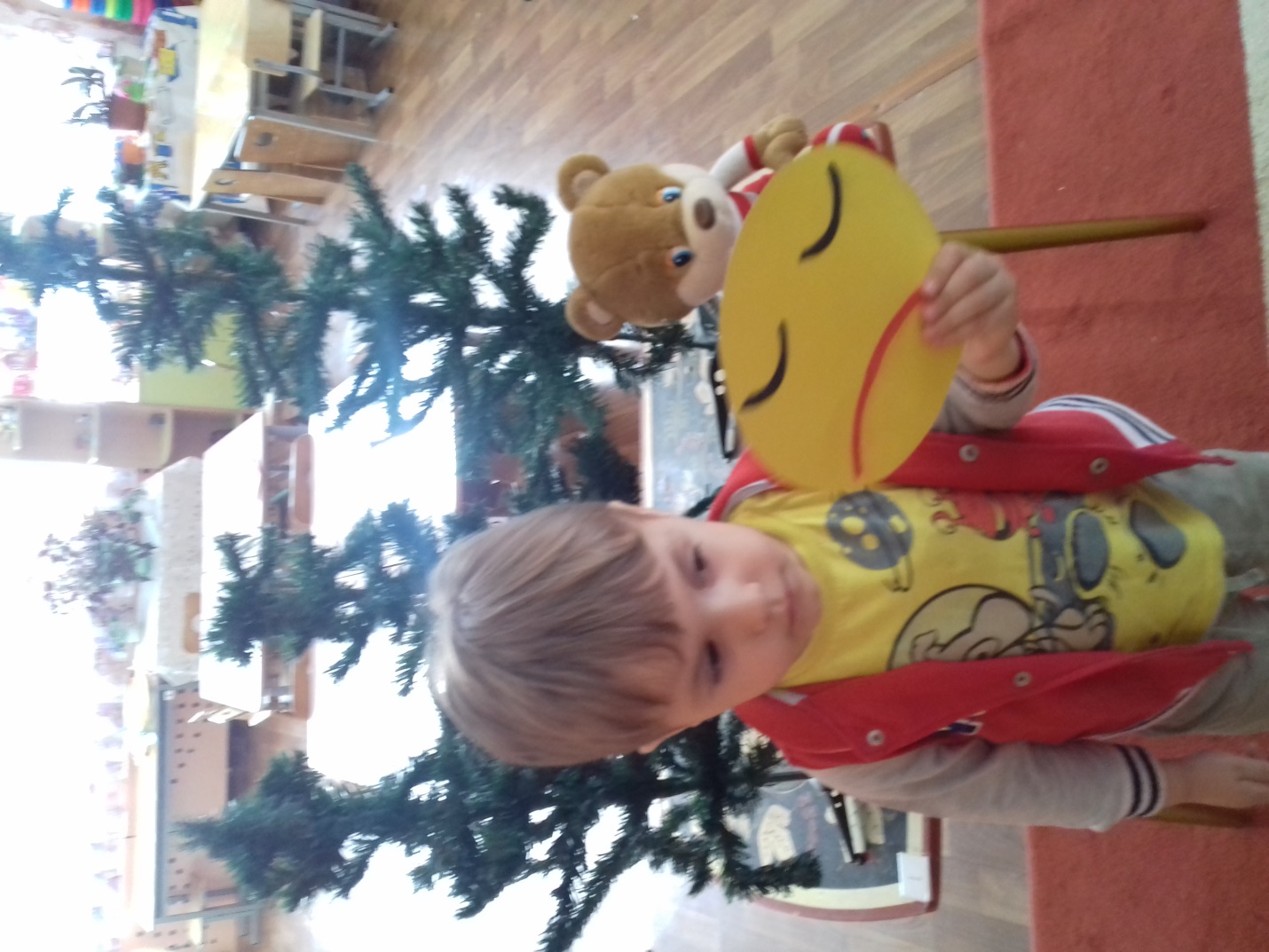 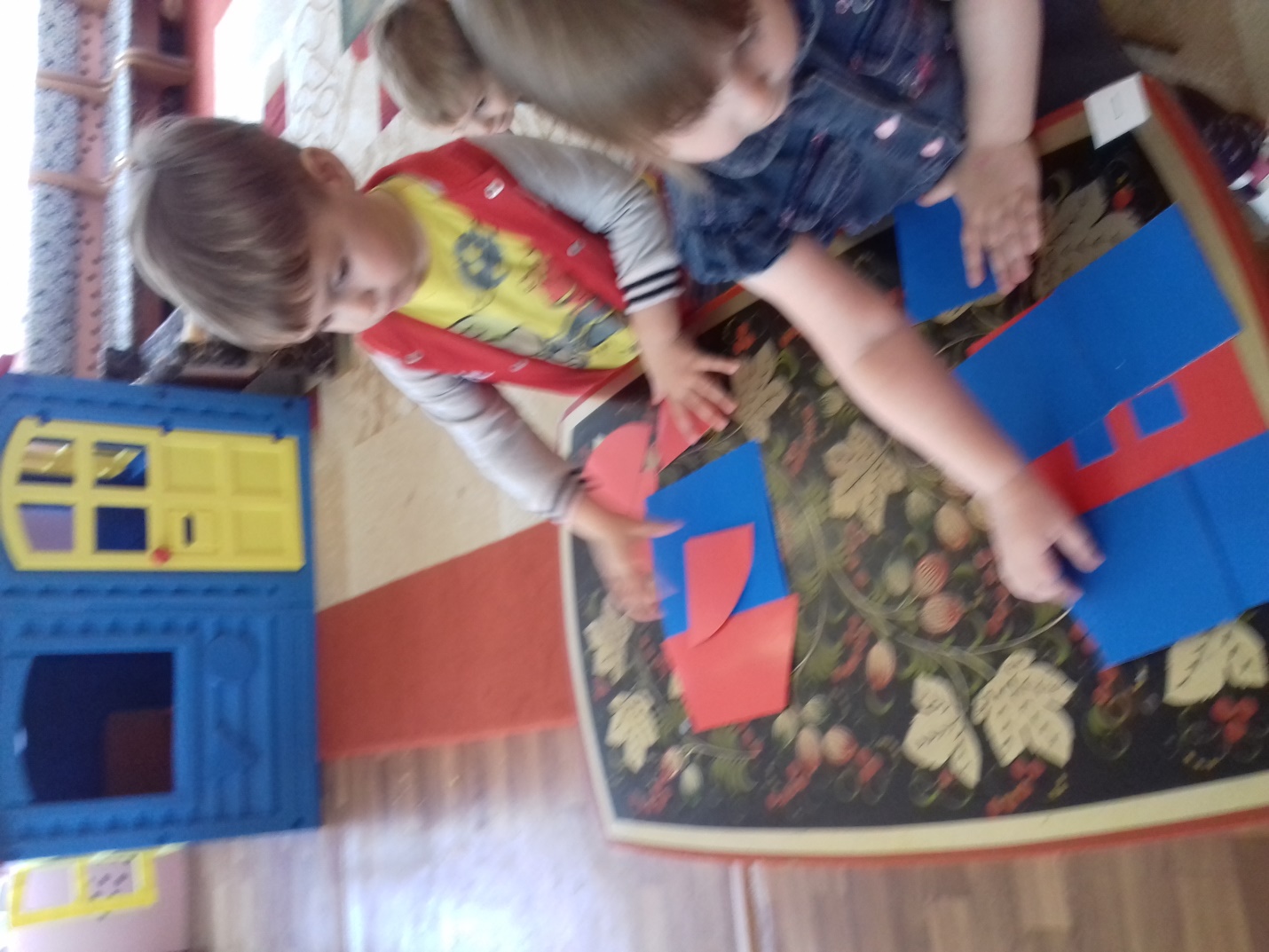 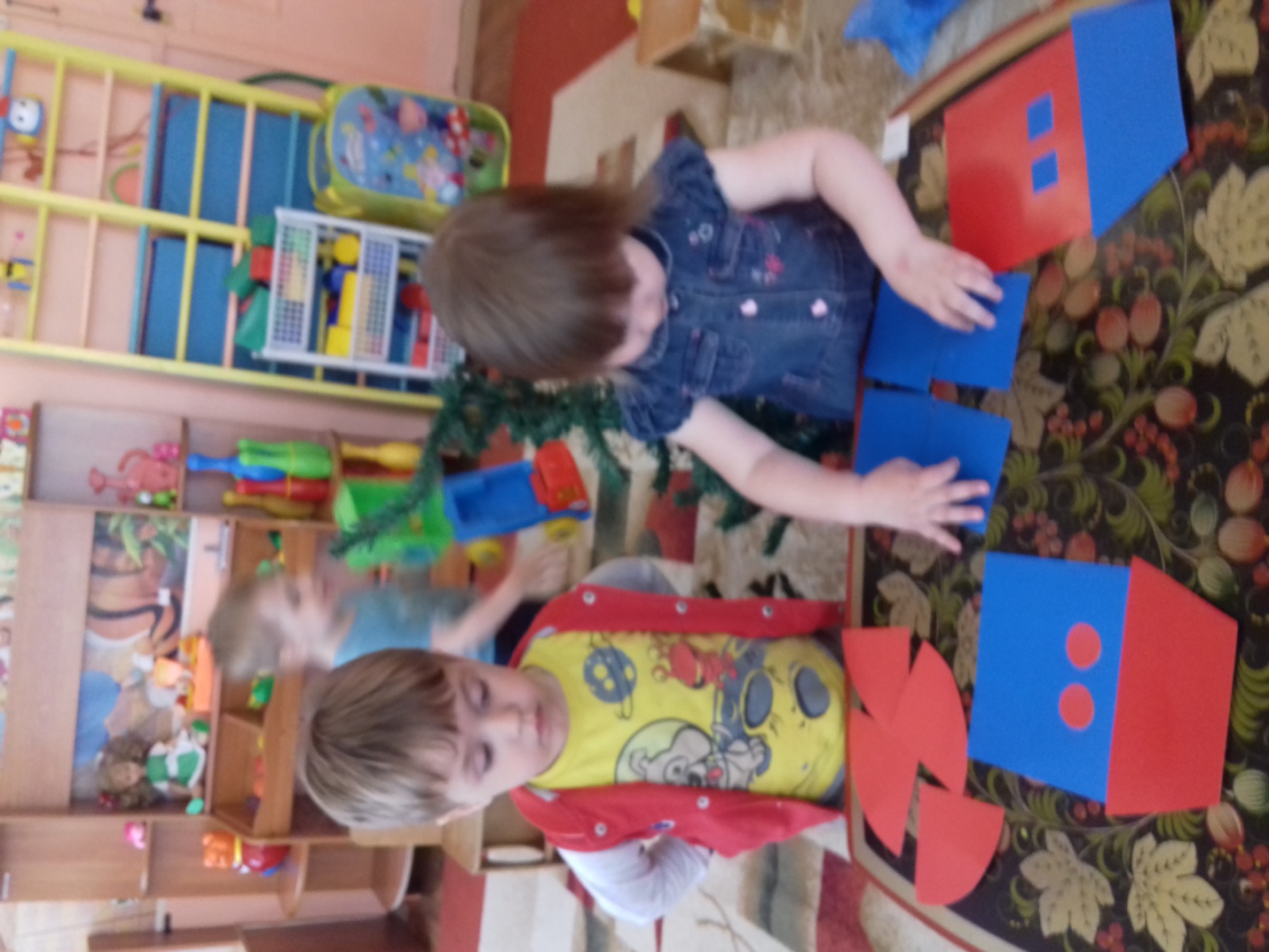 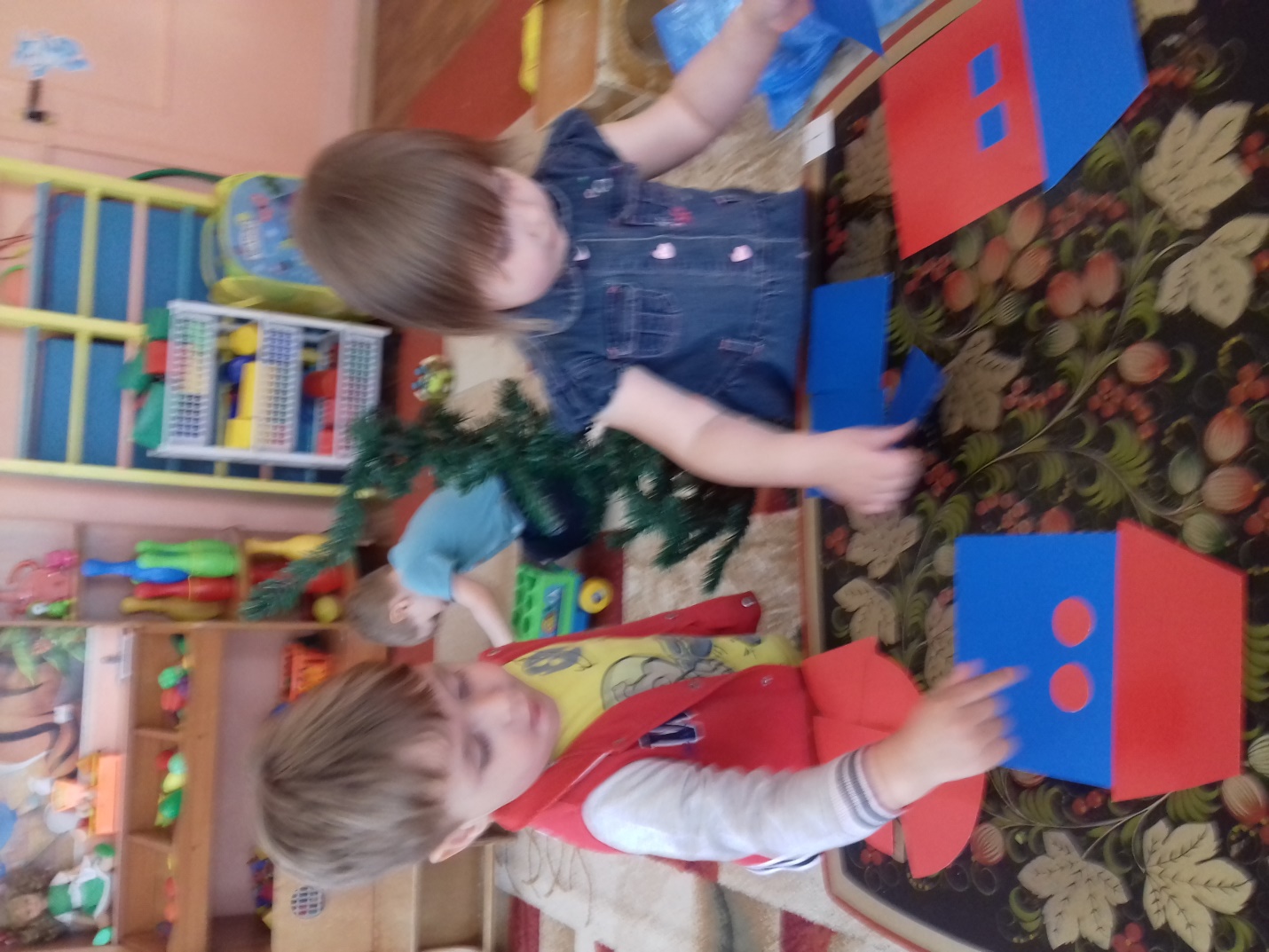 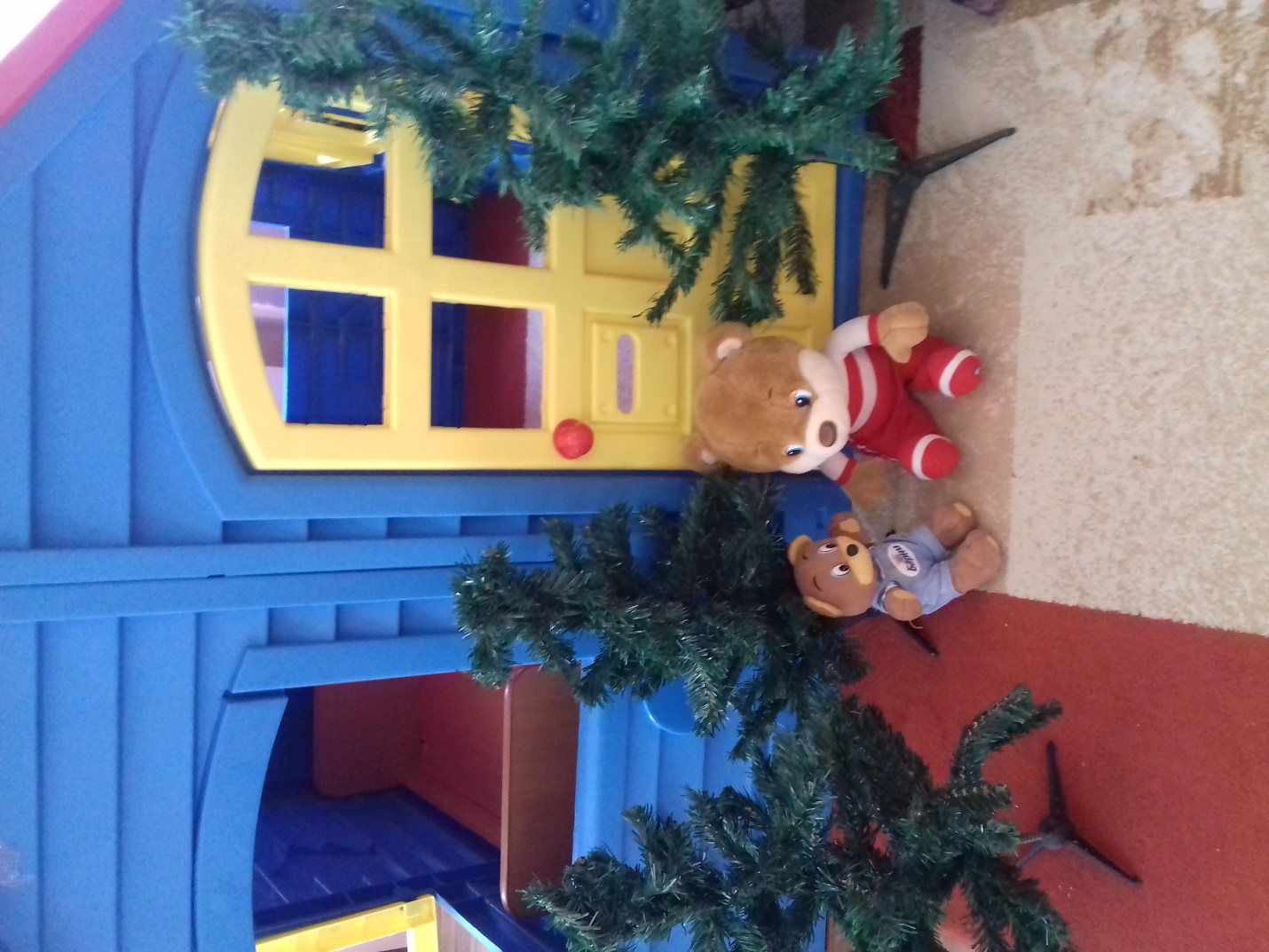 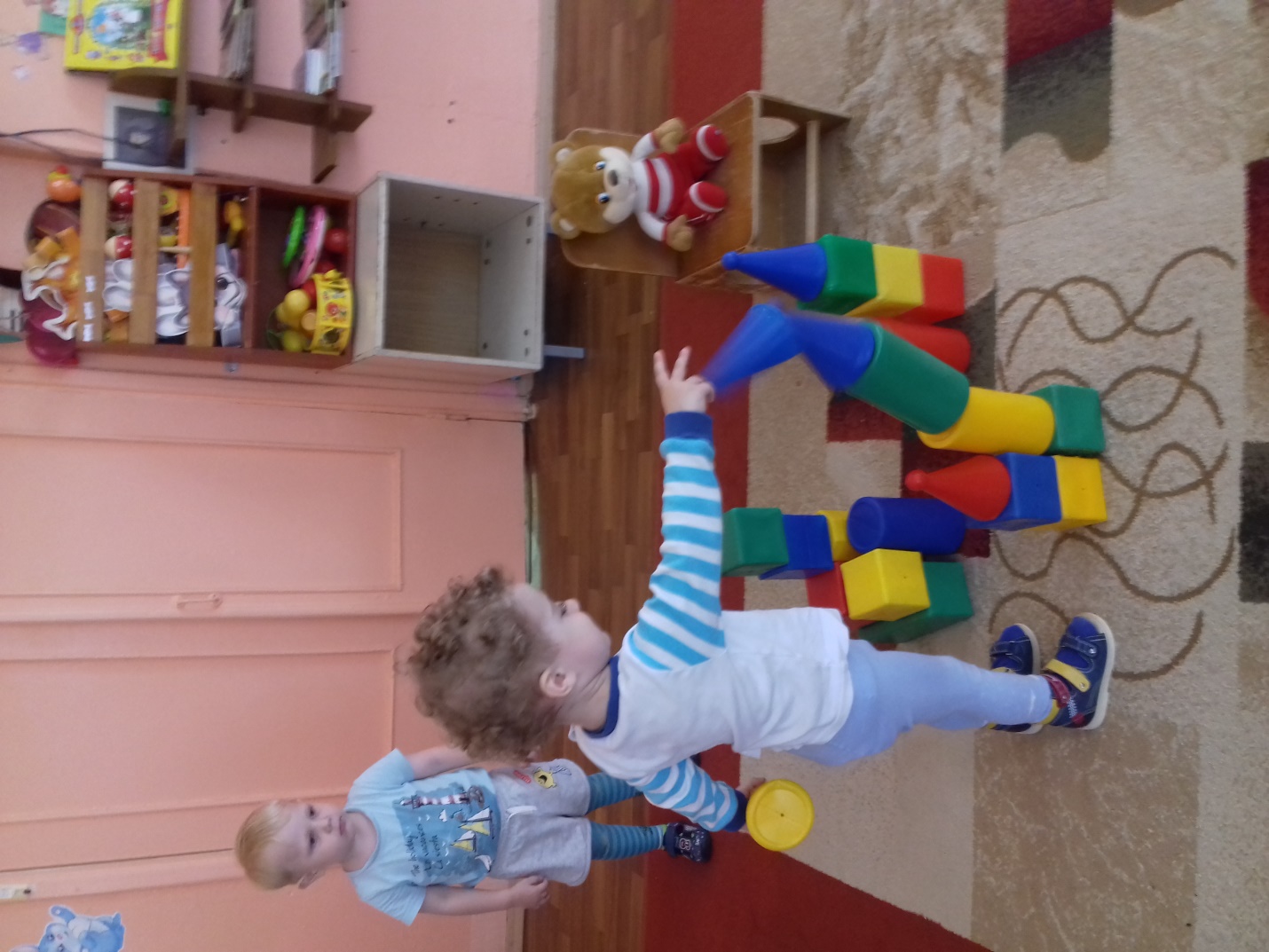 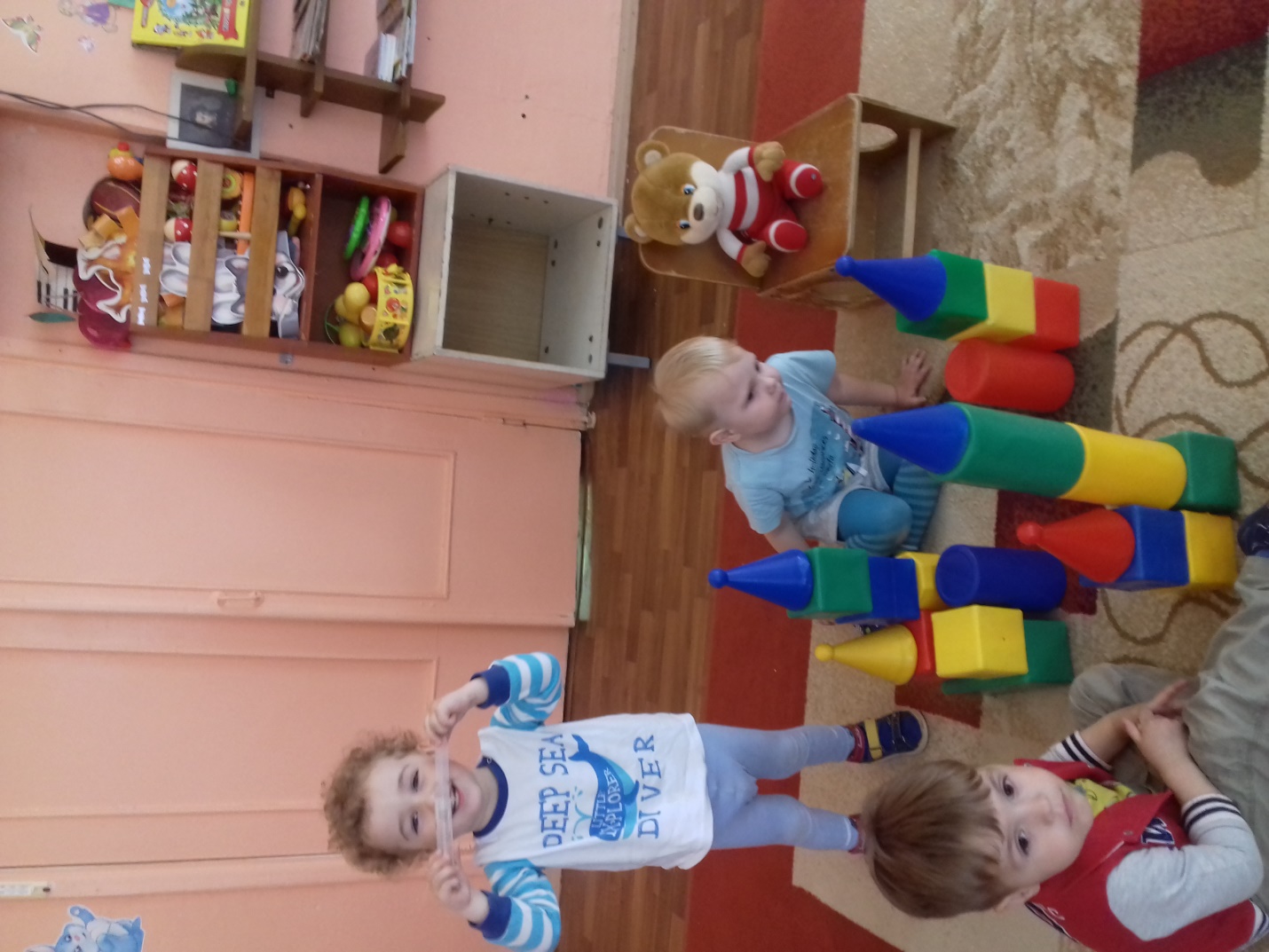 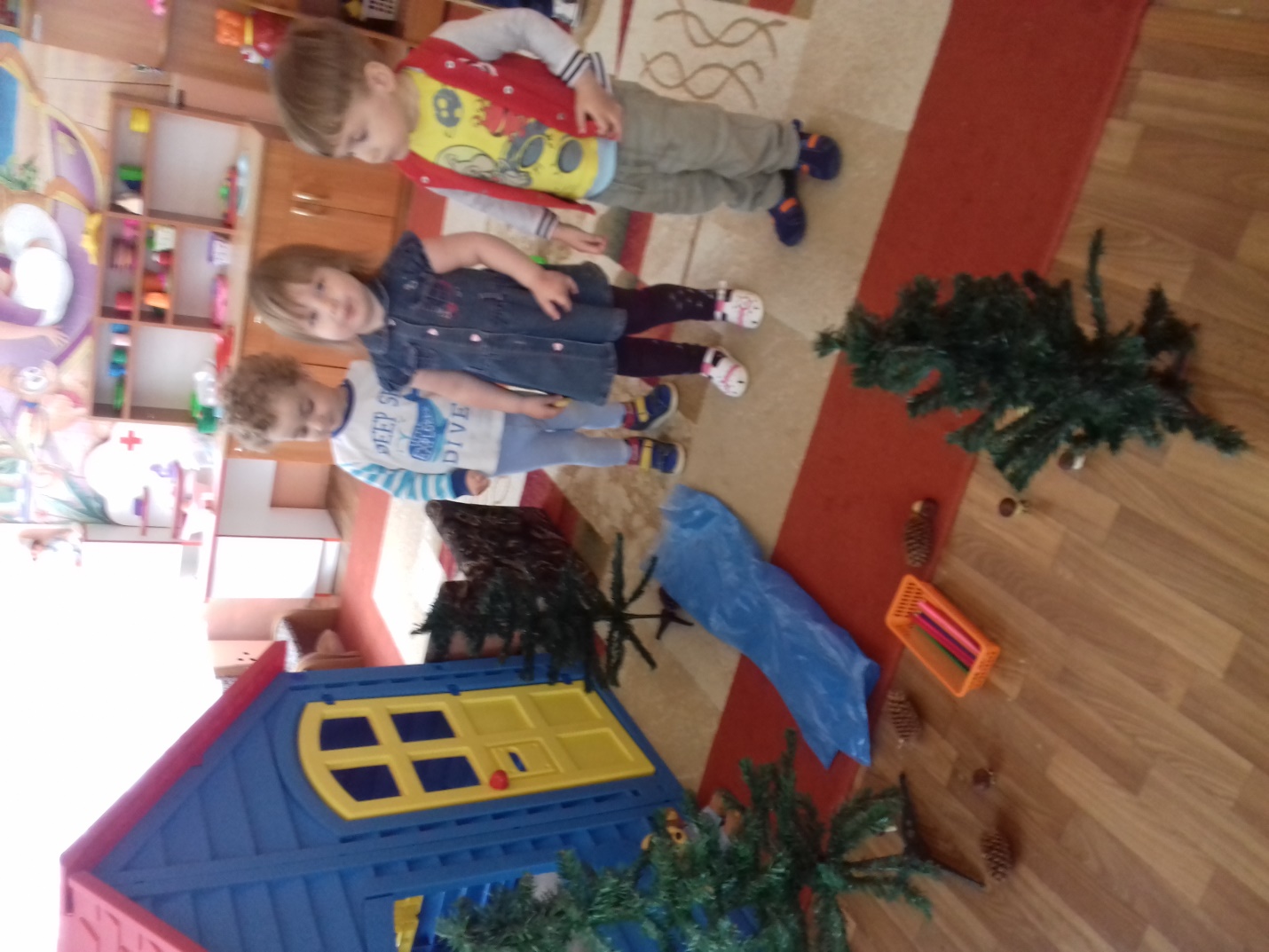 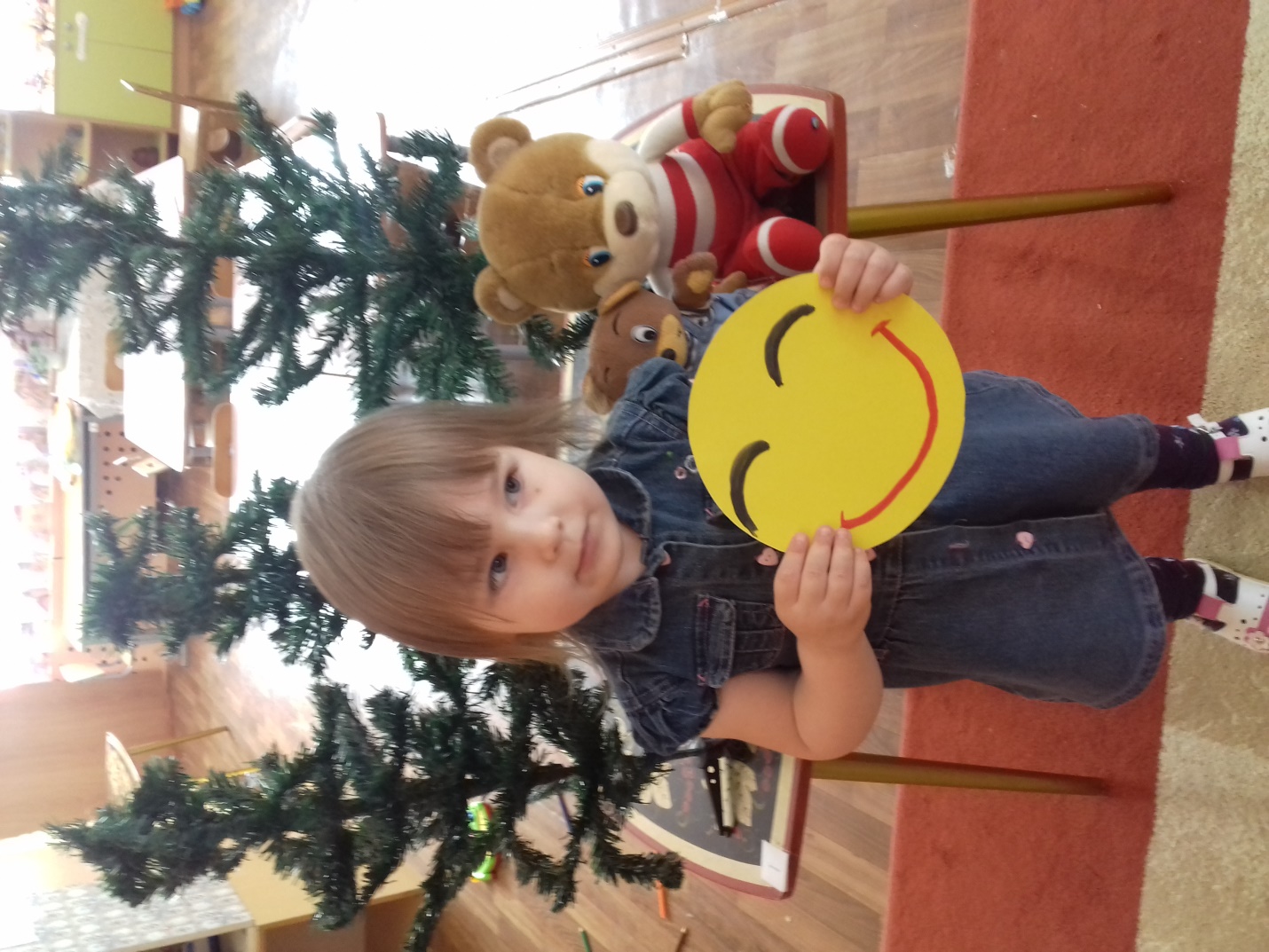 Самоанализ Образовательная деятельность проводилась с детьми младшего  дошкольного возраста в количестве  8 человек. Работа отразила интеграцию всех направлений развития ребёнка: познавательно-речевое, социально-личностное, художественно – эстетическое и физическое. Данные направления реализовывались через следующие образовательные области: «Познание», «Коммуникация», «Социализация», «Здоровье». Образовательная деятельность проведена по теме: «Поможем медвежонку»Основные задачи, которые решались в ходе образовательной деятельности следующие:  1.Закреплять в умении определять величину предмета и названия цветов, понятии « много», «один».2. Обогащать   словарь  детей существительными,   обозначающими названия предметов и прилагательными: веселый, грустный, мягкий, пушистый, большой, маленький.3. Учить передавать образ цветка, его строение и форму используя пальчики, вызвать эмоционально-эстетический отклик.4. Развивать речевое дыхание, мелкую моторику рук.5. Воспитывать желание помогать окружающим.Образовательная деятельность строилась на следующих принципах:- принцип субъектности  (ребёнок – субъект деятельности);- принцип комфортности;- принцип творчества и успеха;- принцип сотрудничества;- принцип  здоровьесбережения. В ходе решения поставленных задач применялись следующие методы и приёмы:Помимо  методов (словесного, наглядного и практического) использовались продуктивные методы: частично -поисковый  в основном использовались приёмы развивающего характера: сравнения, анализа, обобщения, классификации.Работа велась с использованием элементов здоровьесбережения: режим смены динамических поз; пальчиковая, дыхательная гимнастика, двигательная разминка.Решение поставленных задач осуществляла в несколько этапов, связывающим звеном которых была прогулка в лес на помощь медвежонку.На 1 этапе  заинтересовала детей приходом грустного персонажа. Дальнейшая беседа позволила детям самостоятельно прийти к решению помочь персонажам, эмоционально настроить их на продуктивную работу. Прогулка по «Весеннему лесу»  помогла  детям представить весенний лес и описать,  как они его видят. Математическая игра  «Подбери фигуры к домикам» выявила знания  детей о геометрических фигурах (форма, цвет, величина), активировала их творческие способности.На протяжении всей образовательной деятельности велась работа над активизацией, совершенствованием и уточнением словаря. Характеристика сказочных персонажей способствовали расширению детского словаря (веселый ,грустный ,мягкий ,пушистый .большой ,маленький).На заключительном этапе с целью развития долговременной памяти вспомнили, как помогали персонажам  и отметили, что у них теперь радостное настроение.Рефлексия образовательной деятельности проведена на эмоциональном уровне: дети с удовольствием оставили веселых персонажей  поиграть с ними в детском саду.На протяжении всей образовательной деятельности дети были активны, эмоциональны, отзывчивы; показали хорошие знания нравственных норм и правил; у них развиты социальные и коммуникативные компетентности, богатый активный словарь. Таким образом, считаю, что поставленные задачи достигнуты, тема выдержана, образовательная деятельность достаточно насыщена и разнообразна. Интегрированный подход к реализации образовательных областей, на мой взгляд, осуществлён. Образовательная деятельность соответствует возрасту детей.